ПЛАН И РАСПОРЕД ПРЕДАВАЊАП1, П2, ...., П15 – Предавање прво, Предавање друго, ..., Предавање петнаесто, Ч - ЧасоваПЛАН ВЈЕЖБИВ1, В2, ...., В15 – Вјежба прва, Вјежба друга, ..., Вјежба петнаеста, ТВ – Теоријска вјежба, ПВ – Практична вјежба    Oдговорни наставник:Проф. др Тихомир Латиновић																_________________________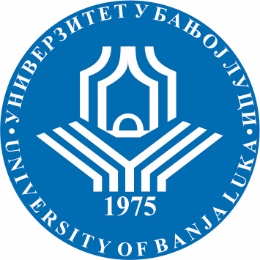 УНИВЕРЗИТЕТ У БАЊОЈ ЛУЦИФАКУЛТЕТ БЕЗБЈЕДНОСНИХ НАУКА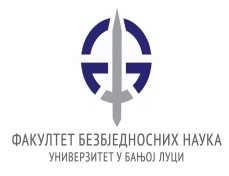 Школска годинаПредметШифра предметаСтудијски програмЦиклус студијаГодина студијаСеместарБрој студенатаБрој група за вјежбе2018/2019.ИнформатикаОБК16ИНФБезбједност и криминалистикаПрвиПрваIIСедмицаПредавањеТематска јединицаДанДатумВријемеМјесто одржавањаЧНаставникIП1Уводно предавање. Приказ извођења наставе и преглед наставних јединица, система вредновања активности на сваком од видова наставног процesa. Историјски развој Информатике (генерације рачунара, развој софтвера и хардвера)Сриједа27.2.20198:00-11:00Сала 1263Проф. др Тихомир ЛатиновићIIП2Основе Хардвера рачунараСриједа6.3.2019.8:00-11:00Сала 1263Проф. др Тихомир ЛатиновићIIIП3Рачунарске Мреже ( LAN, MAN и Wan), Начини повезивања рачунара, протоколи, медији за пренос податакаСриједа13.3.2019.8:00-11:00Сала 1263Проф. др Тихомир ЛатиновићIVП4Историја интернета, основи интернета,  Мјере заштите,Сигурност информација и злоупотребе, Безбједносни аспекти кориштења рачунараСриједа20.3.2019.8:00-11:00Сала 1263Проф. др Тихомир ЛатиновићVП5Основе обрада податка кроз програм EXCELСриједа27.3.2019.8:00-11:00Сала 1263Проф. др Тихомир ЛатиновићVIП6Пивот табеле, сложени прорачуни и статистика у EXCEL-у.Сриједа3.4.2019.8:00-11:00Сала 1263Проф. др Тихомир ЛатиновићVIIП7I колоквијСриједа10.4.2019.8:00-11:00Сала 1263Проф. др Тихомир ЛатиновићVIIIП8Пословни административни системиСриједа17.4.2019.8:00-11:00Сала 1263Проф. др Тихомир ЛатиновићIXП9Елементи канцеларијских база података: табеле, поља, типови, слогови, подациСриједа24.4.2019.8:00-11:00Сала 1263Проф. др Тихомир ЛатиновићXП10Основе База података кроз програм ACCESS Сриједа1.5.2019.8:00-11:00Сала 1263Проф. др Тихомир ЛатиновићXIП11Nавигација унутар базе, дефинисање кључева, индекси, логичке провјере и услови, релацијеСриједа8.5.2019.8:00-11:00Сала 1263Проф. др Тихомир ЛатиновићXIIП12Базе података: упити у SQL-уСриједа15.5.2019.8:00-11:00Сала 1263Проф. др Тихомир ЛатиновићXIIIП13Електронске комуникације: Интернет: безбједност на интернетуСриједа22.5.2019.8:00-11:00Сала 1263Проф. др Тихомир ЛатиновићXIVП14WЕБ страница: Програмирање у HTML -u.Сриједа29.5.2019.8:00-11:00Сала 1263Проф. др Тихомир ЛатиновићXVП15II КолоквијСриједа5.6.2019.8:00-11:00Сала 1263Проф. др Тихомир ЛатиновићСедмицаВјежбаТип вјежбеТематска јединицаIВ1ПВEXCEL  1 вјежба – форматирање табела, типови података, форматирање уносаIIВ2ПВEXCEL  2 вјежба – SumIf, FreezePAnes, Freeze Top row, сортирање, претраживање, именовање ћелија, посебни начини копирања, апсолутно и релативно адресирањеIIIВ3ПВEXCEL  3 вјежба – IF Функција, Count функција, CountIF, CountA i CountFSIVВ4ПВEXCEL  4 вјежба – Финансијске функције, Функције датума и времена, Математичке функције, Функције референци, Функције базе података, Текстуалне и логичкеVВ5ПВEXCEL  5 вјежба – Пивот табеле, Пивот графикон, Симулација тестаVIВ6ПВEXCEL  завршни Тест VIIВ7ПВACCESS 1 vježba – Основно о програму и креирању База податакаVIIIВ8ПВACCESS 2 vježba – Објекти у ACCESS-uIXВ9ПВACCESS 3 vježba –  Упити XВ10ПВACCESS 4 vježba – SQL komande i simulacija testaXIВ11ПВACCESS завршни ТестXIIВ12ПВHTML 1 vježba – Увод у HTML, header, body, osnovne komandeXIIIВ13ПВHTML 2 vježba – Формирање сложене странице у HTMLXIVВ14ПВHTML 3 vježba – Напредни HTML XVВ15ПВHTML  завршни Тест